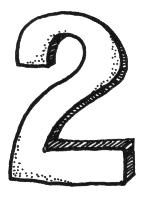 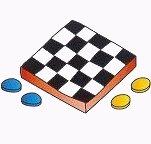 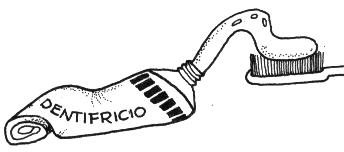 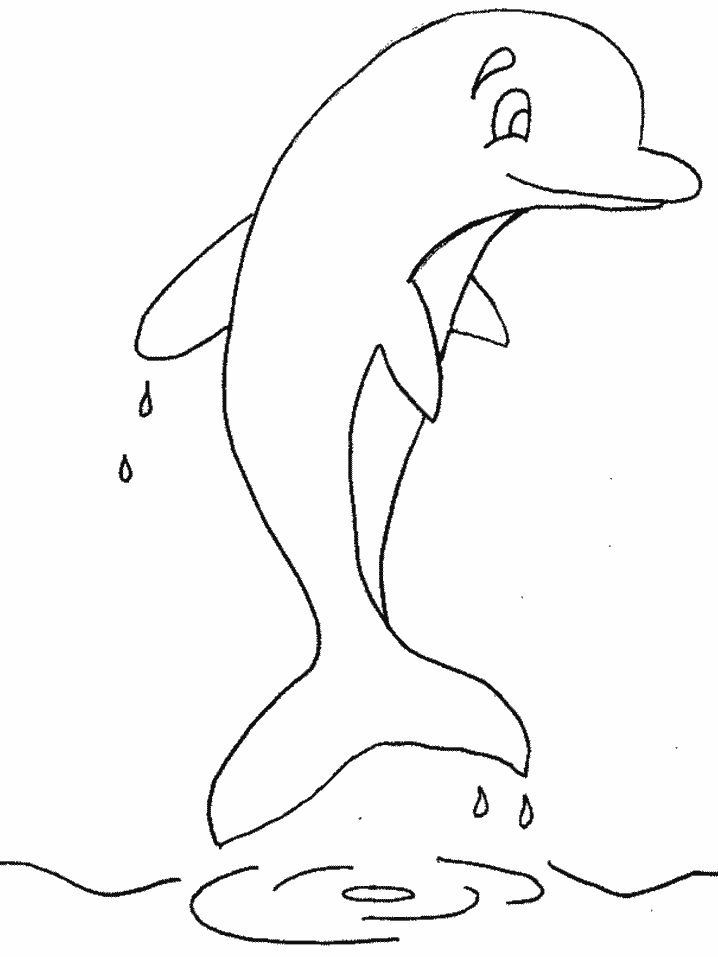 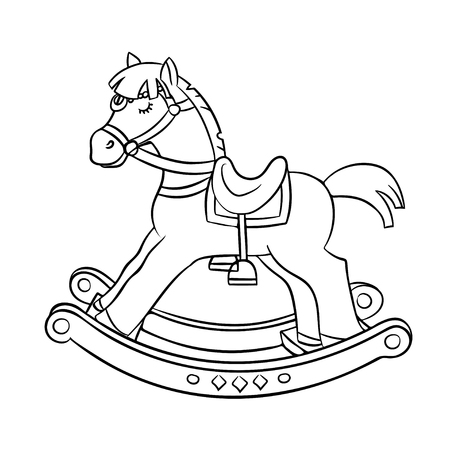 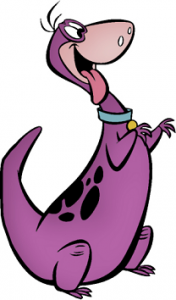 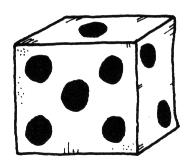 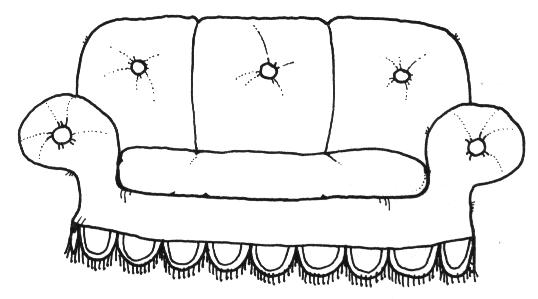 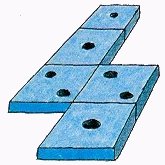 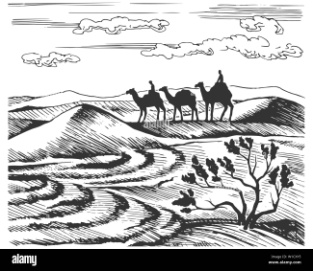 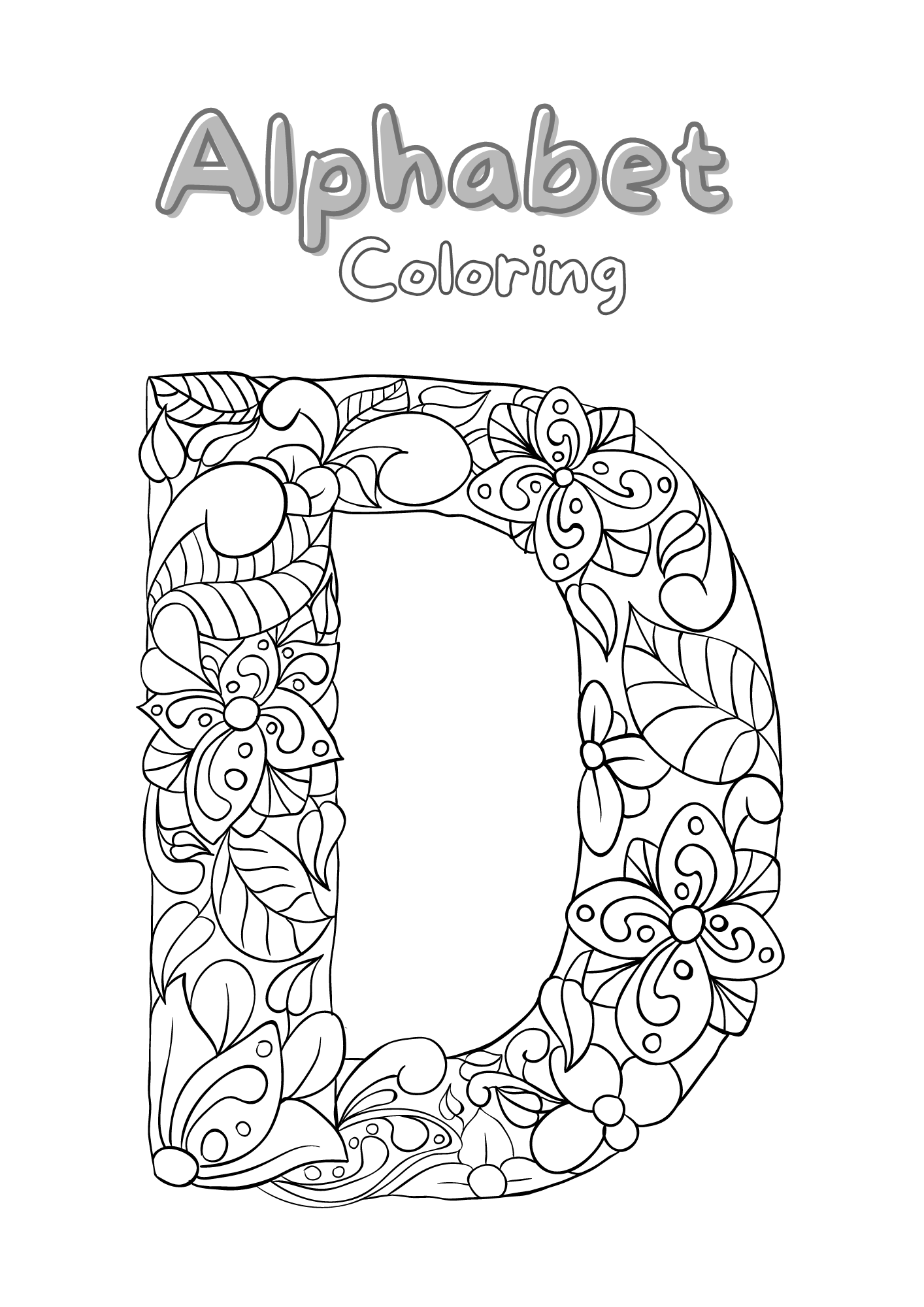 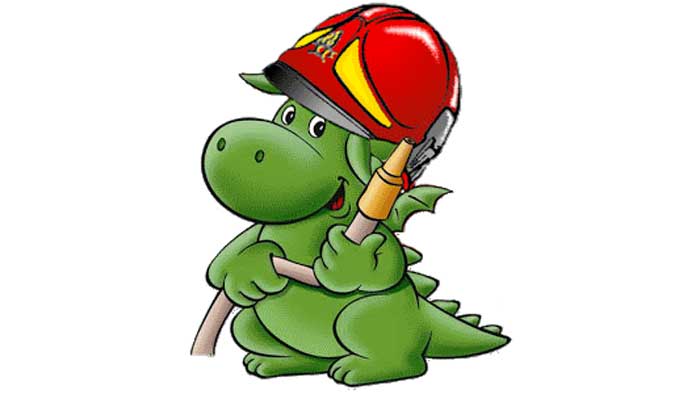 NALLANTEMIOAL